COMPANIES ACT(Section 45)Return of the Allotment of SharesThe shares set out hereunder in   were allotted between the   day of , , and the   day of ,  (or ton the   day of , ):-NAMES, ADDRESSES AND DESCRIPTIONS OF THE ALLOTTEES._DATED at (Signature of a Director or theSecretary or Manager)             (State whether a Director, the Secretary or Manager)1.  Number of shares allotted payable in cash (distinguished between preferences, ordinary, redeemable preference, etc.)                                                                                               Nominal amount  of the shares so allotted $ Amount  paid, or due and payable onallotment  of each such share ... ... ... 	$ 2.   The number of shares allotted for a consideration other than cash (distinguish as above) Nominal amount  of the shares so allotted 	$ Amount  to be deemed  as paid on each suchshare ... ... ... ... ... ... ... 	$ 3.   The name, address and description of each allottee and the consideration for which such shares have been allotted are set out in the schedule over leaf.3.   The name, address and description of each allottee and the consideration for which such shares have been allotted are set out in the schedule over leaf.SurnameChristian NamesAddressDescription(if known to the Company)Date of AllotmentNumber of Shares AllottedNumber of Shares AllottedNumber of Shares AllottedNumber of Shares AllottedNumber of Shares AllottedNumber of Shares AllottedNumber of Shares AllottedSurnameChristian NamesAddressDescription(if known to the Company)Date of AllotmentPreferencePreferenceOrdinaryOrdinaryOrdinaryOther KindsOther KindsSurnameChristian NamesAddressDescription(if known to the Company)Date of AllotmentCashOtherwiseOtherwiseCashOtherwiseCashOtherwise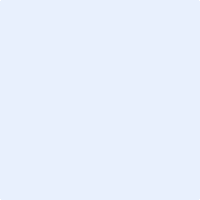 